Announcements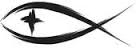 Meetings & EventsWednesday, February 24th												Lenten Service 7pmWednesday, February 24th												Council after Lenten ServiceWednesday, March 3rd													EldersWednesday, March 3rd													Lenten Service 7pmATTENDANCE SHEETS	Please remember to fill out the attendance sheet you will find in your bulletin and leave it on the pew when you leave today.  The elders will collect them after the service.STEWARDSHIP CORNERMark 1:13 – “And he was with the wild animals, and the angels were ministering to him.”  God the Father cares for Jesus even in the midst of his temptation in the wilds.  God cares for us in every situation as well.  Jesus realized this and always acted from the basis of trust in God the Father’s provision.  This is likewise the basis for our life lived in Christ: God cares for us, so we need not act out of fear or greed.CALLING THE MEMBERSHIP	With the pandemic still among us and the winter season in full action, now would be a great time to just touch base with our members to see how they’re doing and see if they’re in need of anything.  To that end, Pastor Sherry is going to continue the process of calling all of the households on our membership list this Tuesday from 5:30pm to 7:30pm during the Lenten season.  This is a very large task as we presently have 225 member households.  If you would be interested in helping with this task, please contact Pastor Sherry and he will set you up with some names to call.LENTEN DEVOTIONAL BOOKLETS	We have some Lenten devotional booklets from the Lutheran Hour Ministries on the counter near the church entrance doors.  Please help yourself to these materials.FEBRUARY BIRTHDAYSBecky Kline							February 23rdRod Schimke							February 26thSYNODICAL CONVENTION UPDATE	After the congregations of the LCMS voted, the official results are overwhelmingly to change the convention schedule.  District conventions will be moved to 2022 and the Synodical convention will be held in 2023.CONCORDIA SEMINARY IN ST. LOUIS	Dr. Thomas J. Egger has accepted the call to be the new president of Concordia Seminary in St. Louis, MO.  At the Synodical convention back in July of 2019, Dr. Egger said “There is no higher calling in the church than to bring the gospel of Christ into the lives of real people, with all of their very real joys, sorrows and struggles.”  We wish him well as he takes over this leadership role in the formation of new pastors.ST. JOSEPH FOOD PANTRY	We have not forgotten St. Joseph’s Food Pantry here in Onekama.  They changed the day for dropping off food at the pantry, so we missed it in January.  All the food and monetary gifts will get to them this week.  Please continue to support the pantry with whatever non-perishable foods you can provide.  Thanks for your assistance.Lenten Season and Holy Week ServicesSun.,		Feb. 21st			Sunday Service											10:30amWed.,	Feb. 24th			Lenten Service #1										7:00pmSun.,		Feb. 28th			Sunday Service w/Communion					10:30amWed.,	Mar. 3rd			Lenten Service #2										7:00pmSun.,		Mar. 7th			Sunday Service											10:30amWed.,	Mar. 10th			Lenten Service #3										7:00pmSun.,		Mar. 14th			Sunday Service w/Communion					10:30amWed.,	Mar. 17th			Lenten Service #4										7:00pmSun.,		Mar. 21st			Sunday Service											10:30amWed.,	Mar. 24th			Lenten Service #5										7:00pmSun.,		Mar. 28th			Palm Sunday Service w/Communion			10:30amThu.,	Apr. 1st			Maundy Thursday Service w/Communion	7:00pmFri.,		Apr. 2nd			Good Friday Service									7:00pmSun.,		Apr. 4th			Easter Sunday Service w/Communion			10:30am